Menú semanalActivity 1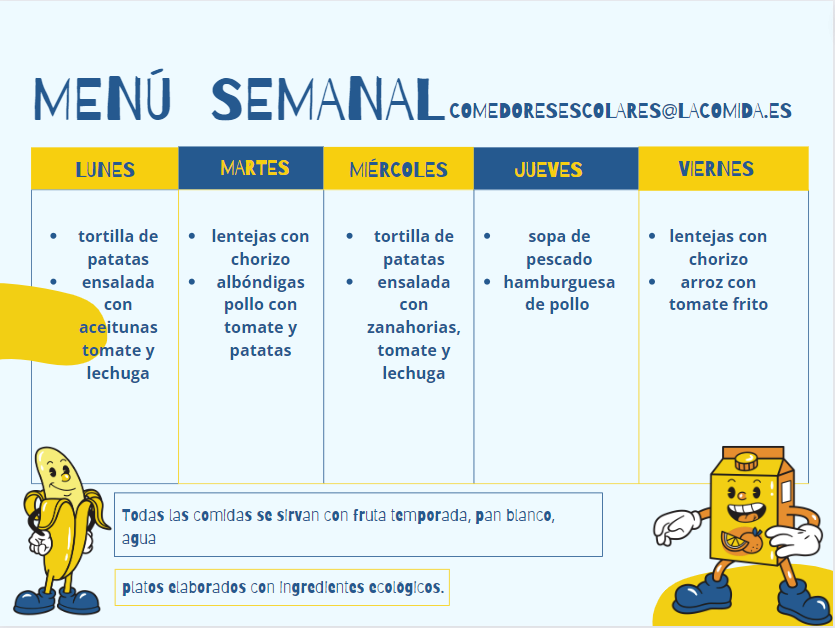 Read the weekly menu for a school cafeteria in Spain and answer the questions in English. You may need a dictionary for some words.What kind of meatballs are served on Tuesdays? With what are they served?How many different salads are served during the week?On which day is rice on the menu?What are ‘lentejas’ and what are they served with?On which day is chicken burger served?What kind of soup is served on Thursdays?How many times in the week is a Spanish omelette served? Which days?What do you think ‘platos elaborados con ingredients ecológicos’ means?All meals are served with what?What do you think ‘semanal’ means?Activity 2In the table below, write the day(s) in Spanish that the following foods are available.To write ‘every day’, use ‘todos los días’.Activity 3Based on the menu, write true or false after each sentence.Se come arroz una vez por semana.Se come sopa a veces.Se bebe té siempre.Se come yogur nunca.Se bebe agua dos veces por semana.Se come tortilla de patatas a menuda.Se bebe el zumo todos los días.Se comen albóndigas una vez por semana.Activity 4Using the cues provided, create sentences for each food or drink. Ensure you include the verb como (I eat) or bebo (I drink) in your sentence. The first one has been done for you as an example.Activity 5Listen to the statements being read out and tick or highlight the correct option from each pair:Activity 6Translate the sentences from the table into English in the spaces providedActivity 7Complete the menu planner below for each meal with the foods in Spanish you generally eat and/or drink during the school day and after school.When you have finished, write 5–10 sentences describing how often you eat and/or drink certain items, and when, for example: Bebo siempre agua para la pausa.For the teacherActivity 1You can access an editable version of the resource, to amend for your own context. Alternately, an accessible version of the resource is provided below:Todas las comidas se sirvan con fruta temporada, pan blanco, agua.Platos elaborados con ingredientes ecológicos.What kind of meatballs are served on Tuesdays? With what are they served? Chicken meatballs with tomato and potatoHow many different salads are served during the week? TwoOn which day is rice on the menu? FridayWhat are ‘lentajas’ and what are they served with? Lentils, served with chorizoOn which day is chicken burger served? ThursdayWhat kind of soup is served on Thursdays? FishHow many times in the week is a Spanish omelette served? Which days? Twice, on Monday and WednesdayWhat do you think ‘platos elaborados con ingredients ecológicos’ means? Dishes prepared with eco-friendly ingredientsAll meals are served with what? Seasonal fruit, bread and waterWhat do you think ‘semanal’ means? WeeklyActivity 2Write the day(s) in Spanish that the following foods are available?To write ‘every day’, use ‘todos los días’.Activity 3Based on the menu, write true or false after each sentence.Se come arroz una vez por semana. TrueSe come sopa a veces. TrueSe bebe té siempre. FalseSe come yogur nunca. TrueSe bebe agua dos veces por semana. FalseSe come tortilla de patatas a menudo. TrueSe bebe los zumos todos los días. FalseSe comen albóndigas una vez por semana. TrueActivity 4Activity 5AudioActivity 5 audio.mp3 (0:37)Activity 6Every day I eat salad with tomatoes.I always drink orange juice.Every day I eat chicken soup.Every Monday you eat fish with vegetables.You often drink tea with lemon.© State of New South Wales (Department of Education), 2023The copyright material published in this resource is subject to the Copyright Act 1968 (Cth) and is owned by the NSW Department of Education or, where indicated, by a party other than the NSW Department of Education (third-party material).Copyright material available in this resource and owned by the NSW Department of Education is licensed under a Creative Commons Attribution 4.0 International (CC BY 4.0) license.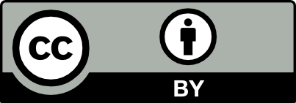 This license allows you to share and adapt the material for any purpose, even commercially.Attribution should be given to © State of New South Wales (Department of Education), 2023.Material in this resource not available under a Creative Commons license:the NSW Department of Education logo, other logos and trademark-protected materialmaterial owned by a third party that has been reproduced with permission. You will need to obtain permission from the third party to reuse its material.Links to third-party material and websitesPlease note that the provided (reading/viewing material/list/links/texts) are a suggestion only and implies no endorsement, by the New South Wales Department of Education, of any author, publisher, or book title. School principals and teachers are best placed to assess the suitability of resources that would complement the curriculum and reflect the needs and interests of their students.If you use the links provided in this document to access a third-party's website, you acknowledge that the terms of use, including licence terms set out on the third-party's website apply to the use which may be made of the materials on that third-party website or where permitted by the Copyright Act 1968 (Cth). The department accepts no responsibility for content on third-party websites.Food or drinkDay(s) availabletortilla de patataslentejas con chorizoarroz con tomate fritoaguahamburguesa de polloensaladapan blanco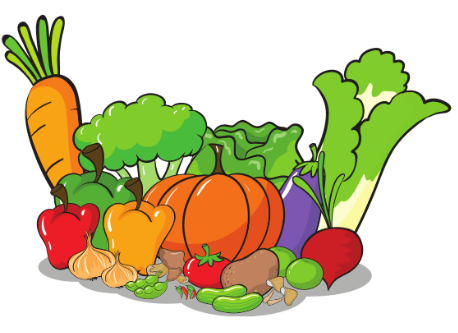 neverComo verduras nunca.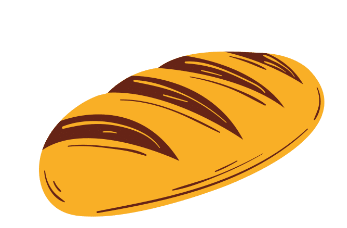 every day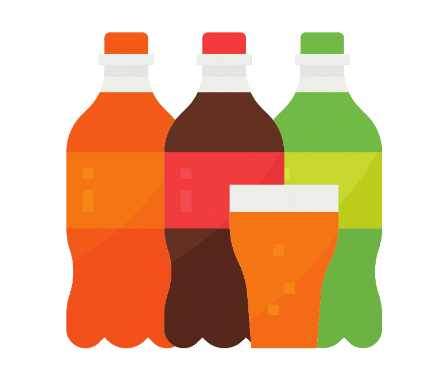 always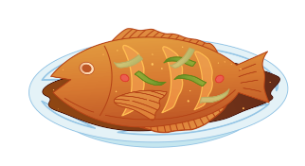 once a week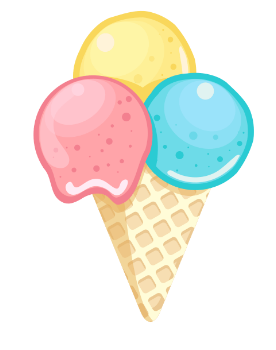 twice a week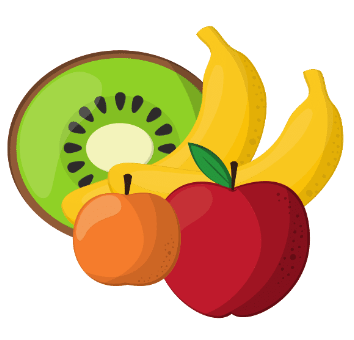 often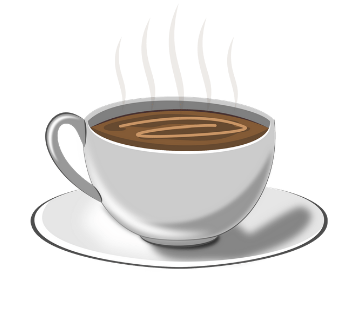 never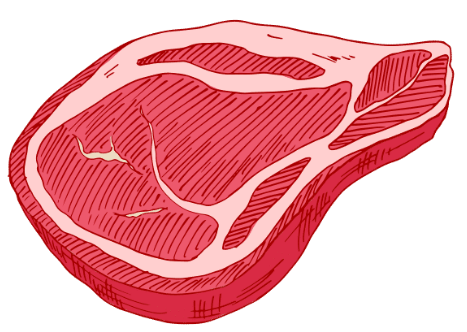 sometimes1Todos los díasTodos los viernescomobeboensaladasopacon tomates.con patatas.2A menudoSiemprebebocomozumoheladode naranja.de manzana.3SiempreTodos los díascomobebosopazumode pollo.de fruta.4Todos los juevesTodos los lunescomocomespescadopollocon verduras.con ensalada.5NuncaA menudobebobebescafétécon leche.con limón.1. 2. 3. 4.5.lunesmartesmiércolesjuevesviernesla pausala comidala meriendalunesmartesmiércolesjuevesviernestortilla de patatasensalada con aceitunas, tomate y lechugalentejas con chorizoalbóndigas pollo con tomate y patatastortilla de patatasensalada con zanahorias, tomate y lechugasopa de pescadohamburguesa de pollolentejas con chorizoarroz con tomate fritoFood or drinkDay(s) availabletortilla de patataslos lunes, los miércoleslentejas con chorizolos martes, los viernesarroz con tomate fritolos viernesaguatodos los díashamburguesa de pollolos juevesensaladalos lunes, los miércolespan blancotodos los díasneverComo verduras nunca.every dayComo pan todos los días.alwaysBebo refrescos siempre.once a weekComo pescado una vez por semana.twice a weekComo helado dos veces por semana.oftenComo fruta a menudo.neverBebo café nunca.sometimesComo carne a veces.1Todos los díasTodos los viernescomobeboensaladasopacon tomates.con patatas.2Una vez por semanaSiemprebebocomozumo heladode naranja.de manzana.3SiempreTodos los díascomobebosopazumode pollo.de fruta.4Todos los juevesTodos los lunescomocomespescadopollocon verduras.con ensalada.5NuncaA menudobebobebescafétécon leche.con limón.